La Gran Pompa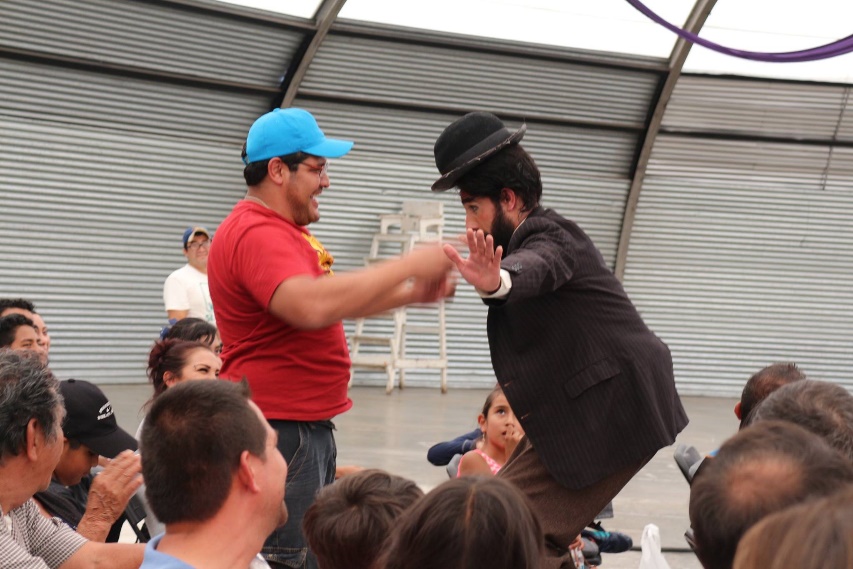 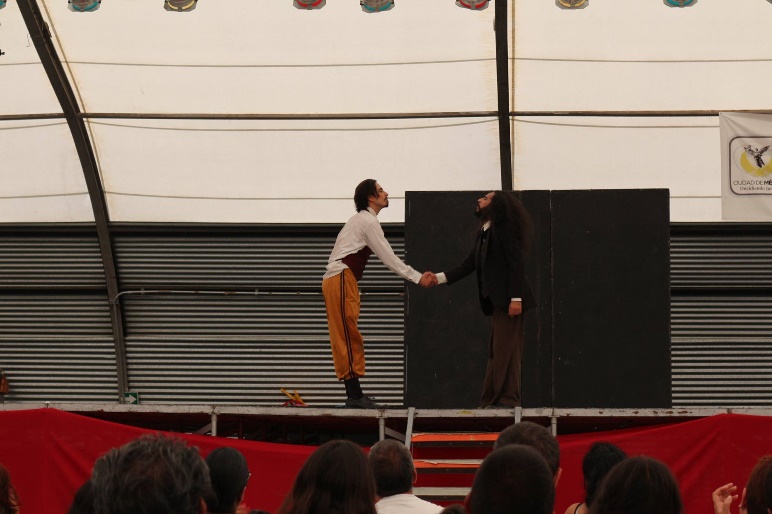 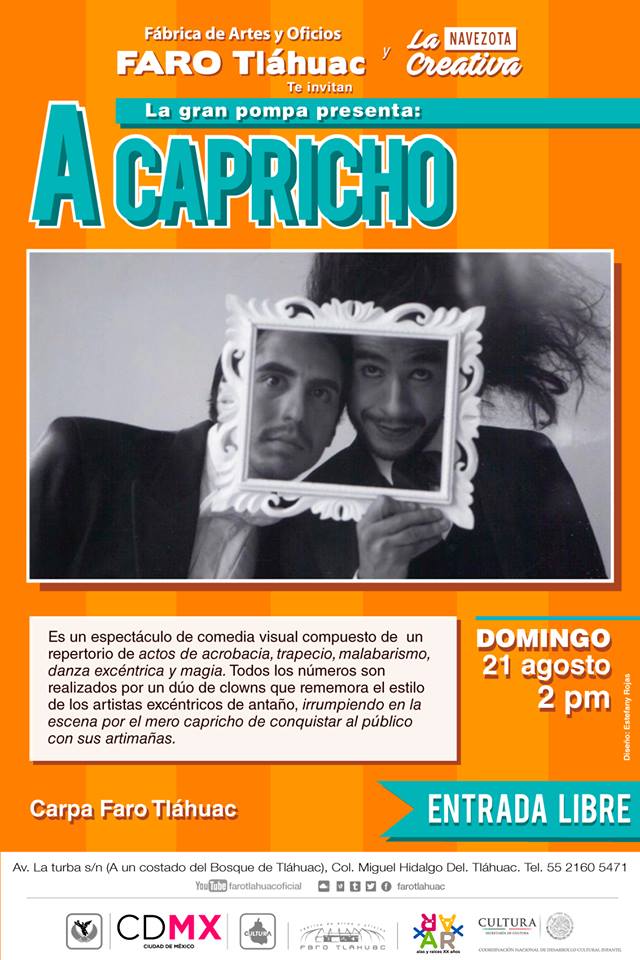 